Lire un tableau à double entrée.Complète :Un chien peut vivre ……………………….. ans.Un lapin pèse …………………………..  kg.Un chat peut avoir …………………………. petits.Pose deux questions à ton voisin comme cet exemple : « combien d’années peut vivre un chien ?ChienLapinChat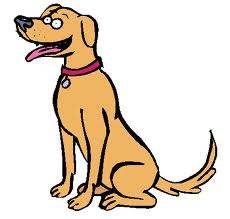 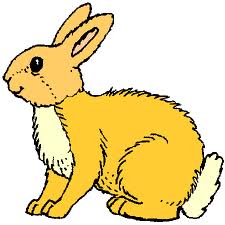 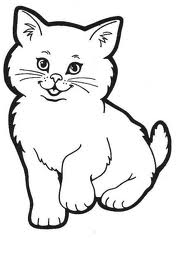 Durée de vie (en années)16817Poids (en kg)2035Nombre de petits6104